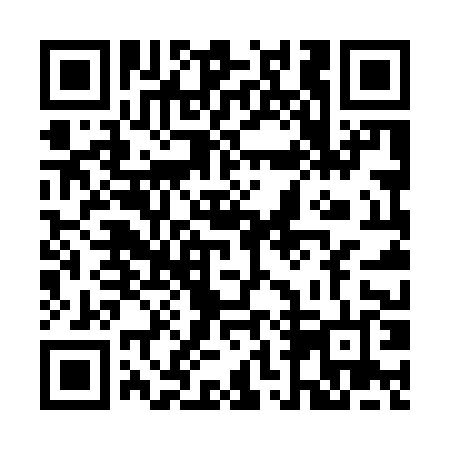 Prayer times for Oberkammlach, GermanyWed 1 May 2024 - Fri 31 May 2024High Latitude Method: Angle Based RulePrayer Calculation Method: Muslim World LeagueAsar Calculation Method: ShafiPrayer times provided by https://www.salahtimes.comDateDayFajrSunriseDhuhrAsrMaghribIsha1Wed3:505:591:155:158:3210:332Thu3:475:581:155:158:3310:353Fri3:445:561:155:168:3510:384Sat3:425:551:155:168:3610:405Sun3:395:531:155:178:3810:426Mon3:365:521:155:188:3910:457Tue3:345:501:155:188:4010:478Wed3:315:491:155:198:4210:509Thu3:285:471:155:198:4310:5210Fri3:265:461:155:208:4410:5411Sat3:235:441:155:208:4610:5712Sun3:205:431:155:218:4710:5913Mon3:185:421:155:218:4811:0214Tue3:155:401:155:228:5011:0415Wed3:125:391:155:228:5111:0716Thu3:105:381:155:228:5211:0917Fri3:075:361:155:238:5411:1218Sat3:045:351:155:238:5511:1419Sun3:025:341:155:248:5611:1720Mon2:595:331:155:248:5711:1921Tue2:585:321:155:258:5911:2222Wed2:585:311:155:259:0011:2423Thu2:575:301:155:269:0111:2524Fri2:575:291:155:269:0211:2625Sat2:575:281:155:279:0311:2626Sun2:565:271:155:279:0411:2727Mon2:565:261:165:279:0511:2728Tue2:565:251:165:289:0611:2829Wed2:555:251:165:289:0711:2830Thu2:555:241:165:299:0811:2931Fri2:555:231:165:299:0911:29